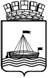 АДМИНИСТРАЦИЯ ГОРОДА ТЮМЕНИДЕПАРТАМЕНТ ПО СПОРТУ И МОЛОДЕЖНОЙ ПОЛИТИКЕ ПРИКАЗ На основании ходатайств и требований ЕВСК, в целях пропаганды физической культуры среди населения, в соответствии с ведомственной целевой программой «Развитие физической культуры и спорта в городе Тюмени на 2012-2014», утвержденной распоряжением Администрации города Тюмени от  17.10.2011г. № 468-рк.,  ПРИКАЗЫВАЮ:Присвоить 2 спортивный разряд по греко-римской борьбе:Махамедьярову Артуру (МАОУ ДОД СДЮСШОР № 3);Кащук Арсению (МАОУ ДОД СДЮСШОР № 3);Азизову Али (МАОУ ДОД СДЮСШОР № 3);Железнову Владу (МАОУ ДОД СДЮСШОР № 3);Крячко Дмитрию (МАОУ ДОД СДЮСШОР № 3);            Ё	рячко Данилу (МАОУ ДОД СДЮСШОР № 3);Швегжда Олегу (МАОУ ДОД СДЮСШОР № 3);Зедгенидзе Георгию (МАОУ ДОД СДЮСШОР № 3);Топчубаеву Нурику (МАОУ ДОД СДЮСШОР № 3);Тургаеву Николаю (МАОУ ДОД СДЮСШОР № 3);Николаеву Сергею (МАОУ ДОД СДЮСШОР № 3);Сокольникову Никите (МАОУ ДОД СДЮСШОР № 3).Присвоить 2 спортивный разряд по скалолазанию:Гаврикову Ивану (МАОУ ДОД ДЮСШ «Алькор»);Архипову Артёму (МАОУ ДОД ДЮСШ «Алькор»);Вдовиченко Даниилу (МАОУ ДОД ДЮСШ «Алькор»).Присвоить 2 спортивный разряд по альпинизму:Худышкину Вячеславу (МАОУ ДОД ДЮСШ «Алькор»);Нуриевой Эльвире (МАОУ ДОД ДЮСШ «Алькор»);Афанасьеву Сергею (МАОУ ДОД ДЮСШ «Алькор»).Присвоить 2 спортивный разряд по легкой атлетике:Шимшек Анне (МАОУ ДОД СДЮСШОР № 2).Присвоить 2 спортивный разряд по ушу:Будкину Дмитрию (МАОУ ДОД СДЮСШОР № 2);Шестериной Ангелине (МАОУ ДОД СДЮСШОР № 2);Пряхиной Веронике (МАОУ ДОД СДЮСШОР № 2).Присвоить 2 спортивный разряд по шахматам:Морозову Максиму (МАУ «Городской шахматный клуб»);Харитонову Леониду (МАУ «Городской шахматный клуб»);Рыгалову Кириллу (МАУ «Городской шахматный клуб»);Карманову Семену (МАУ «Городской шахматный клуб»);Клименко Кириллу (МАУ «Городской шахматный клуб»);Сучкову Ярославу (МАУ «Городской шахматный клуб»);Андрееву Даниилу (МАОУ ДОД СДЮСШОР № 4);Завьялову Глебу (МАОУ ДОД СДЮСШОР № 4);Филатову Михаилу (МАОУ ДОД СДЮСШОР № 4);Самаеву Акылу (МАОУ ДОД СДЮСШОР № 4);Головлеву Михаилу (МАОУ ДОД СДЮСШОР № 4);Горбунову Леониду (МАОУ ДОД СДЮСШОР № 4);Баеву Георгию (МАОУ ДОД СДЮСШОР № 4);Тимощук Егору (МАОУ ДОД СДЮСШОР № 4);Демину Денису (МАОУ ДОД СДЮСШОР № 4);Нордман Ольге (МАОУ ДОД СДЮСШОР № 4);Малковой Александре (МАОУ ДОД СДЮСШОР № 4);Новикову Максиму (МАОУ ДОД СДЮСШОР № 4);Рассамахину Михаилу (МАОУ ДОД СДЮСШОР № 4);Кропачеву Илье (МАОУ ДОД СДЮСШОР № 4).Присвоить 2 спортивный разряд по каратэ:Саяркиной Антонине (ГАУ ДОД ТО «ОСДЮСШОР каратэ»).Присвоить 2 спортивный разряд по гребному слалому:Кожевниковой Анастасии (МАОУ ДОД СДЮСШОР № 4);Стафееву Игорю (МАОУ ДОД СДЮСШОР № 4).Присвоить 2 спортивный разряд по фитнес-аэробике:Метлиной Алине (МАОУ ДОД ДЮСШ «Тура»);Каюмовой Аделине (МАОУ ДОД ДЮСШ «Тура»);Латышевой Ксении (МАОУ ДОД ДЮСШ «Тура»);Атауллиной Арине (МАОУ ДОД ДЮСШ «Тура»);Шишминцевой Екатерине (МАОУ ДОД ДЮСШ «Тура»);Шишминцевой Ксении (МАОУ ДОД ДЮСШ «Тура»);Скороходовой Валерии (МАОУ ДОД ДЮСШ «Тура»);Зябловой Дарье (МАОУ ДОД ДЮСШ «Тура»);Зайнуллиной Лилии (МАОУ ДОД ДЮСШ «Тура»);Весниной Виктории (МАОУ ДОД ДЮСШ «Тура»);Безгодовой Регине (МАОУ ДОД ДЮСШ «Тура»);Хапавой Ксении (МАОУ ДОД ДЮСШ «Тура»);Назыровой Диане (МАОУ ДОД ДЮСШ «Тура»);Турганбаевой Айсулу (МАОУ ДОД ДЮСШ «Тура»).Присвоить 2 спортивный разряд по фигурному катанию:Марамыгиной Ангелине (ГАУ ДОД ТО «ОСДЮСШОР»);Ротовой Александре (ГАУ ДОД ТО «ОСДЮСШОР»);Поповой Надежде (МАОУ ДОД СДЮСШОР «Прибой»);Пустозеровой Ксении (МАОУ ДОД СДЮСШОР «Прибой»);Малюгиной Варваре (МАОУ ДОД СДЮСШОР «Прибой»).Присвоить 2 спортивный разряд по лыжным гонкам:Грухвиной Анне (МАОУ ДОД СДЮСШОР № 2);Бекишевой Елизавете (МАОУ ДОД СДЮСШОР № 2);Кудрявцеву Артему (МАОУ ДОД СДЮСШОР № 2);Распутиной Марии (МАОУ ДОД СДЮСШОР № 2);Янушкевич Яне (МАОУ ДОД СДЮСШОР № 2);Жариковой Веронике (МАОУ ДОД СДЮСШОР № 2);Попковой Лолите (МАОУ ДОД СДЮСШОР № 2);Новицкой Анастасии (МАОУ ДОД СДЮСШОР № 2);Насечниковой Ксении (МАОУ ДОД СДЮСШОР № 2);Черкасовой Алене (МАОУ ДОД СДЮСШОР № 2);Шабанову Руслану (МАОУ ДОД СДЮСШОР № 2);Бидюг Николаю (МАОУ ДОД СДЮСШОР № 2);Аристову Роману (МАОУ ДОД СДЮСШОР № 2);Кудрявцеву Егору (МАОУ ДОД СДЮСШОР № 2);Бузину Евгению (МАОУ ДОД СДЮСШОР № 2);Давлитову Ришату (МАОУ ДОД СДЮСШОР № 2);Скребневу Александру (МАОУ ДОД СДЮСШОР № 2);Пуртову Константину (МАОУ ДОД СДЮСШОР № 2);Дамкину Никите (МАОУ ДОД СДЮСШОР № 2);Елохову Евгению (МАОУ ДОД СДЮСШОР № 2);Бидюн Алексею (МАОУ ДОД СДЮСШОР № 2);Фадееву Вадиму (МАОУ ДОД СДЮСШОР № 2);Филиппову Антону (МАОУ ДОД СДЮСШОР № 2);Данилову Александру (МАОУ ДОД СДЮСШОР № 2);Глухих Андрею (МАОУ ДОД СДЮСШОР № 2);Севастьянову Никите (МАОУ ДОД СДЮСШОР № 2);Поливанову Александру (МАОУ ДОД СДЮСШОР № 2);Козыренко Климу (МАОУ ДОД СДЮСШОР № 2);Жихаревой Анне (МАОУ ДОД СДЮСШОР № 2);Абдурахмановой Яне (МАОУ ДОД СДЮСШОР № 2);Мархеевой Анне (МАОУ ДОД СДЮСШОР № 2);Рябковой Ларисе (МАОУ ДОД СДЮСШОР № 2);Васильченко Михаилу (МАОУ ДОД СДЮСШОР № 2);Сивачеву Александру (МАОУ ДОД СДЮСШОР № 2);Усову Ивану (МАОУ ДОД СДЮСШОР № 2);Бабушкину Александру (МАОУ ДОД СДЮСШОР № 2);Абрамову Никите (МАОУ ДОД СДЮСШОР № 2);Кугаевскому Дмитрию (МАОУ ДОД СДЮСШОР № 2);Шульгину Алексею (МАОУ ДОД СДЮСШОР № 2);Филин Ивану (МАОУ ДОД СДЮСШОР № 2);Манузовой Валерии (МАОУ ДОД СДЮСШОР № 2);Журбину Ивану (МАОУ ДОД СДЮСШОР № 2);Максимову Дмитрию (МАОУ ДОД СДЮСШОР № 2);Кондратьеву Егору (МАОУ ДОД СДЮСШОР № 2);Снытько Ивану (МАОУ ДОД СДЮСШОР № 2);Нураеву Тимуру (МАОУ ДОД СДЮСШОР № 2);Пелевиной Марии (МАОУ ДОД СДЮСШОР № 2);Пасечниковой Ксении (МАОУ ДОД СДЮСШОР № 2);Бирюкову Владимиру (МАОУ ДОД СДЮСШОР № 2);Елохову Евгению (МАОУ ДОД СДЮСШОР № 2);Дамкину Никите (МАОУ ДОД СДЮСШОР № 2);Филиппову Антону (МАОУ ДОД СДЮСШОР № 2);Кулаковой Юлии (МАОУ ДОД СДЮСШОР № 2);Зыковой Валерии (МАОУ ДОД СДЮСШОР № 2);Куваевой Екатерине (МАОУ ДОД СДЮСШОР № 2);Москвиной Елизавете (МАОУ ДОД СДЮСШОР № 2).Присвоить 3 спортивный разряд по греко-римской борьбе:Макрушину Ярославу (МАОУ ДОД СДЮСШОР № 3);Фатхулину Амиру (МАОУ ДОД СДЮСШОР № 3);Валентирову Вадиму (МАОУ ДОД СДЮСШОР № 3).Присвоить 3 спортивный разряд по шахматам:Водилову Роману (МАУ «Городской шахматный клуб»);Корчкину Сергею (МАУ «Городской шахматный клуб»);Распопову Владиславу (МАУ «Городской шахматный клуб»);Паренкину Василию (МАУ «Городской шахматный клуб»);Коновалову Валентину (МАУ «Городской шахматный клуб»);Портнягину Даниилу (МАУ «Городской шахматный клуб»);Ульянову Александру (МАУ «Городской шахматный клуб»);Старикову Евгению (МАУ «Городской шахматный клуб»);Филатову Сергею (МАУ «Городской шахматный клуб»);Самойлову Даниле (МАУ «Городской шахматный клуб»);Гальченко Ярославу (МАУ «Городской шахматный клуб»);Назырову Роберту (МАУ «Городской шахматный клуб»);Васильеву Евгению (МАОУ ДОД СДЮСШОР № 4);Бенюх Арсению (МАОУ ДОД СДЮСШОР № 4);Ткачук Игорю (МАОУ ДОД СДЮСШОР № 4);Исхакову Амиру (МАОУ ДОД СДЮСШОР № 4);Нугманову Равилю (МАОУ ДОД СДЮСШОР № 4);Антипину Сергею (МАОУ ДОД СДЮСШОР № 4);Колкунову Михаилу (МАОУ ДОД СДЮСШОР № 4);Цветкову Денису (МАОУ ДОД СДЮСШОР № 4);Филиповских Василию (МАОУ ДОД СДЮСШОР № 4);Курковскому Юрию (МАОУ ДОД СДЮСШОР № 4);Вторущину Павлу (МАОУ ДОД СДЮСШОР № 4);Ильчик Григорию (МАОУ ДОД СДЮСШОР № 4);Григорьеву Максиму (МАОУ ДОД СДЮСШОР № 4);Плотникову Арсению (МАОУ ДОД СДЮСШОР № 4);Шаповалову Игорю (МАОУ ДОД СДЮСШОР № 4);Ильчик Григорию (МАОУ ДОД СДЮСШОР № 4).Присвоить 3 спортивный разряд по ушу:Токарчук Павлу (МАОУ ДОД СДЮСШОР № 2);Климовой Софье (МАОУ ДОД СДЮСШОР № 2).Присвоить 3 спортивный разряд по лыжным гонкам:Белогоновой Елене (МАОУ ДОД СДЮСШОР № 2);Чернецовой Анастасии (МАОУ ДОД СДЮСШОР № 2);Петрову Ивану (МАОУ ДОД СДЮСШОР № 2);Пандо Линде (МАОУ ДОД СДЮСШОР № 2);Новиковой Ульяне (МАОУ ДОД СДЮСШОР № 2);Горбуновой Ольге (МАОУ ДОД СДЮСШОР № 2);Плянник Юлии (МАОУ ДОД СДЮСШОР № 2);Крафт Юлии (МАОУ ДОД СДЮСШОР № 2);Зуевой Анне (МАОУ ДОД СДЮСШОР № 2);Архиповой Дарье (МАОУ ДОД СДЮСШОР № 2);Манаховой Светлане (МАОУ ДОД СДЮСШОР № 2);Якимовой Екатерине (МАОУ ДОД СДЮСШОР № 2);Токмаковой Алене (МАОУ ДОД СДЮСШОР № 2);Кораблиной Анжеле (МАОУ ДОД СДЮСШОР № 2);Серикову Кириллу (МАОУ ДОД СДЮСШОР № 2);Кулакову Глебу (МАОУ ДОД СДЮСШОР № 2);Захарову Дмитрию (МАОУ ДОД СДЮСШОР № 2);Нураеву Тимуру (МАОУ ДОД СДЮСШОР № 2);Кондратьеву Егору (МАОУ ДОД СДЮСШОР № 2);Козик Антону (МАОУ ДОД СДЮСШОР № 2);Зарецкому Виктору (МАОУ ДОД СДЮСШОР № 2);Теленкову Данилу (МАОУ ДОД СДЮСШОР № 2);Богданову Александру (МАОУ ДОД СДЮСШОР № 2);Нелевину Андрею (МАОУ ДОД СДЮСШОР № 2);Харебину Сергею (МАОУ ДОД СДЮСШОР № 2);Утимисову Жанату (МАОУ ДОД СДЮСШОР № 2);Вялкову Александру (МАОУ ДОД СДЮСШОР № 2);Черенцовой Александре (МАОУ ДОД СДЮСШОР № 2);Романовой Елизавете (МАОУ ДОД СДЮСШОР № 2);Федоровскому Максиму (МАОУ ДОД СДЮСШОР № 2);Зайцеву Данилу (МАОУ ДОД СДЮСШОР № 2);Вохмину Дмитрию (МАОУ ДОД СДЮСШОР № 2);Тачетдинову Ленару (МАОУ ДОД СДЮСШОР № 2);Кулакову Глебу (МАОУ ДОД СДЮСШОР № 2);Захарову Дмитрию (МАОУ ДОД СДЮСШОР № 2);Недобежкину Вячеславу (МАОУ ДОД СДЮСШОР № 2);Стрельцову Данилу (МАОУ ДОД СДЮСШОР № 2);Бардыбахиной Анастасии (МАОУ ДОД СДЮСШОР № 2);Волковой Дарье (МАОУ ДОД СДЮСШОР № 2);Розовой Анне (МАОУ ДОД СДЮСШОР № 2);Зуевой Анне (МАОУ ДОД СДЮСШОР № 2);Пасечниковой Ксении (МАОУ ДОД СДЮСШОР № 2);Малышеву Владимиру (МАОУ ДОД СДЮСШОР № 2);Чернецовой Екатерине (МАОУ ДОД СДЮСШОР № 2);Болдыреву Михаилу (МАОУ ДОД СДЮСШОР № 2);Пилумян Ивану (МАОУ ДОД СДЮСШОР № 2);Фомину Ивану (МАОУ ДОД СДЮСШОР № 2);Сорокину Максиму (МАОУ ДОД СДЮСШОР № 2).Присвоить 3 спортивный разряд по фитнес-аэробике:Головиной Алене (МАОУ ДОД ДЮСШ «Тура»);Каюмовой Алсу (МАОУ ДОД ДЮСШ «Тура»);Носыревой Полине (МАОУ ДОД ДЮСШ «Тура»);Величко Марии (МАОУ ДОД ДЮСШ «Тура»);Арабиной Валерии (МАОУ ДОД ДЮСШ «Тура»);Хозраткуловой Дилфезе (МАОУ ДОД ДЮСШ «Тура»).Присвоить 3 спортивный разряд по спортивному туризму:Копьеву Тимофею (РОО «Федерация спортивного туризма»);Стебельникову Илье (РОО «Федерация спортивного туризма»);Чикунову Денису (РОО «Федерация спортивного туризма»);Рябухину Валерию (РОО «Федерация спортивного туризма»);Кондрашину Игорю (РОО «Федерация спортивного туризма»).Присвоить 3 спортивный разряд по боксу:Сафонову Олегу (МАОУ ДОД СДЮСШОР № 3);Сирину Сергею (МАОУ ДОД СДЮСШОР № 3);Ахметову Радимиру (МАОУ ДОД СДЮСШОР № 3);Кондратьеву Константину (МАОУ ДОД СДЮСШОР № 3);Жирякову Виталию (МАОУ ДОД СДЮСШОР № 3);Ализада Илкину (МАОУ ДОД СДЮСШОР № 3);Ившину Кириллу (МАОУ ДОД СДЮСШОР № 3);Кокшарову Александру (МАОУ ДОД СДЮСШОР № 3);Гумерову Руслану (МАОУ ДОД СДЮСШОР № 3);Златину Семену (МАОУ ДОД СДЮСШОР № 3);Носкову Льву (МАОУ ДОД СДЮСШОР № 3);Дирбоеву Мирзу (МАОУ ДОД СДЮСШОР № 3);Саидову Джахангиру (МАОУ ДОД СДЮСШОР № 3);Исхакову Эмилю (МАОУ ДОД СДЮСШОР № 3);Тоймалы Игорю (МАОУ ДОД СДЮСШОР № 3);Репину Евгению (МАОУ ДОД СДЮСШОР № 3).Присвоить 3 спортивный разряд по скалолазанию:Яковенко Веронике (МАОУ ДОД ДЮСШ «Алькор»); Криводановой Анастасии (МАОУ ДОД ДЮСШ «Алькор»);Майоровой Зарине (МАОУ ДОД ДЮСШ «Алькор»);Селиверстову Андрею (МАОУ ДОД ДЮСШ «Алькор»).Присвоить 3 спортивный разряд по каратэ:Баталову Сергею (ГАУ ДОД ТО «ОСДЮСШОР каратэ»);Плахину Денису (ГАУ ДОД ТО «ОСДЮСШОР каратэ»);Васильеву Николаю (ГАУ ДОД ТО «ОСДЮСШОР каратэ»);Кавка Олегу (ГАУ ДОД ТО «ОСДЮСШОР каратэ»).Присвоить 3 спортивный разряд по танцевальному спорту:Борисевич Максиму (ДМОО «Федерация танцевального спорта Тюменской области»);Сироткиной Полине (ДМОО «Федерация танцевального спорта Тюменской области»);Зюркалову Вадиму (ДМОО «Федерация танцевального спорта Тюменской области»);Волынкиной Раде (ДМОО «Федерация танцевального спорта Тюменской области»).Присвоить 3 спортивный разряд по футболу:Абдулову Алексею (МАОУ ДОД СДЮСШОР «Прибой»);Костину Максиму (МАОУ ДОД СДЮСШОР «Прибой»);Довольнову Илье (МАОУ ДОД СДЮСШОР «Прибой»);Горбунову Игорю (МАОУ ДОД СДЮСШОР «Прибой»);Басырову Артуру (МАОУ ДОД СДЮСШОР «Прибой»);Исимову Александру (МАОУ ДОД СДЮСШОР «Прибой»);Коротаеву Михаилу (МАОУ ДОД СДЮСШОР «Прибой»);Мальшакову Илье (МАОУ ДОД СДЮСШОР «Прибой»);Соловьеву Михаилу (МАОУ ДОД СДЮСШОР «Прибой»);Шешукову Славе (МАОУ ДОД СДЮСШОР «Прибой»);Поликарпову Роману (МАОУ ДОД СДЮСШОР «Прибой»);Лизунову Андрею (МАОУ ДОД СДЮСШОР «Прибой»);Герасимовичу Игорю (МАОУ ДОД СДЮСШОР «Прибой»).Присвоить 1 юношеский разряд по греко-римской борьбе:Розум Дмитрию (МАОУ ДОД СДЮСШОР № 3);Гаджиеву Ренату (МАОУ ДОД СДЮСШОР № 3);Сейидову Магомеду (МАОУ ДОД СДЮСШОР № 3);Галимову Марату (МАОУ ДОД СДЮСШОР № 3);Коробову Алексею (МАОУ ДОД СДЮСШОР № 3);Львову Михаилу (МАОУ ДОД СДЮСШОР № 3).Присвоить 1 юношеский разряд по лыжным гонкам:Черенцовой Екатерине (МАОУ ДОД СДЮСШОР № 2);Нелевину Андрею (МАОУ ДОД СДЮСШОР № 2);Сидорову Вячеславу (МАОУ ДОД СДЮСШОР № 2);Неплюеву Александру (МАОУ ДОД СДЮСШОР № 2);Рыбакову Ивану (МАОУ ДОД СДЮСШОР № 2);Гизатулину Данилу (МАОУ ДОД СДЮСШОР № 2);Золотухину Владиславу (МАОУ ДОД СДЮСШОР № 2);Ходанович Евгению (МАОУ ДОД СДЮСШОР № 2);Михайлову Ивану (МАОУ ДОД СДЮСШОР № 2);Третьяченко Василию (МАОУ ДОД СДЮСШОР № 2);Носкову Владиславу (МАОУ ДОД СДЮСШОР № 2);Пилумян Рафаэлю (МАОУ ДОД СДЮСШОР № 2);Володиной Елене (МАОУ ДОД СДЮСШОР № 2);Утимисову Жанату (МАОУ ДОД СДЮСШОР № 2);Храмцову Вадиму (МАОУ ДОД СДЮСШОР № 2);Бейкину Михаилу (МАОУ ДОД СДЮСШОР № 2);Неупокоеву Никите (МАОУ ДОД СДЮСШОР № 2);Салахутдиновой Дарье (МАОУ ДОД СДЮСШОР № 2);Шевченко Елизавете (МАОУ ДОД СДЮСШОР № 2);Жаркову Николаю (МАОУ ДОД СДЮСШОР № 2);Козик Антону (МАОУ ДОД СДЮСШОР № 2);Медведеву Вадиму (МАОУ ДОД СДЮСШОР № 2);Бочарову Егору (МАОУ ДОД СДЮСШОР № 2);Бариеву Рустэму (МАОУ ДОД СДЮСШОР № 2);Короблиной Анжелике (МАОУ ДОД СДЮСШОР № 2);Хардину Дмитрию (МАОУ ДОД СДЮСШОР № 2);Бариеву Рустэму (МАОУ ДОД СДЮСШОР № 2);Шастову Егору (МАОУ ДОД СДЮСШОР № 2);Буторину Григорию (МАОУ ДОД СДЮСШОР № 2);Савилову Егору (МАОУ ДОД СДЮСШОР № 2);Стрюкову Владиславу (МАОУ ДОД СДЮСШОР № 2);Некрасову Никите (МАОУ ДОД СДЮСШОР № 2);Сидорову Вячеславу (МАОУ ДОД СДЮСШОР № 2);Филиной Евгении (МАОУ ДОД СДЮСШОР № 2);Чобан Анастасии (МАОУ ДОД СДЮСШОР № 2).Присвоить 1 юношеский разряд по фигурному катанию:Крикуновой Анне (ГАУ ДОД ТО «ОСДЮСШОР»);Островской Алисе (ГАУ ДОД ТО «ОСДЮСШОР»);Пряниковой Анне (МАОУ ДОД СДЮСШОР «Прибой»);Борисовой Анастасии (МАОУ ДОД СДЮСШОР «Прибой»);Марковой Марии (МАОУ ДОД СДЮСШОР «Прибой»);Ветлугиной Елизавете (МАОУ ДОД СДЮСШОР «Прибой»);Дедковой Анастасии (МАОУ ДОД СДЮСШОР «Прибой»).Присвоить 1 юношеский разряд по скалолазанию:Чипишкиной Анастасии (МАОУ ДОД ДЮСШ «Алькор»);Паутову Даниилу (МАОУ ДОД ДЮСШ «Алькор»);Бохоновой Евгении (МАОУ ДОД ДЮСШ «Алькор»);Тимофеевой Мирии (МАОУ ДОД ДЮСШ «Алькор»);Столбову Илье (МАОУ ДОД ДЮСШ «Алькор»);Лосевой Мирии (МАОУ ДОД ДЮСШ «Алькор»);Котовой Дарье (МАОУ ДОД ДЮСШ «Алькор»);Плоскову Сергею (МАОУ ДОД ДЮСШ «Алькор»);Мальцевой Дарье (МАОУ ДОД ДЮСШ «Алькор»);Кузнецовой Анне (МАОУ ДОД ДЮСШ «Алькор»);Балабиной Анжелике (МАОУ ДОД ДЮСШ «Алькор»);Виноградову Кириллу (МАОУ ДОД ДЮСШ «Алькор»).Присвоить 1 юношеский разряд по легкой атлетике:Соколовой Анне (МАОУ ДОД СДЮСШОР № 2);Козловой Ольге (МАОУ ДОД СДЮСШОР № 2).Присвоить 1 юношеский разряд по каратэ:Соловьеву Данилу (ГАУ ДОД ТО «ОСДЮСШОР каратэ»);Воробьеву Максиму (ГАУ ДОД ТО «ОСДЮСШОР каратэ»).Присвоить 1 юношеский	 разряд по боксу:Мкртумяну Давиду (МАОУ ДОД СДЮСШОР «Прибой»);Копытову Максиму (МАОУ ДОД СДЮСШОР «Прибой»);Дмитриеву Станиславу (МАОУ ДОД СДЮСШОР «Прибой»);Нигматуллину Евгению (МАОУ ДОД СДЮСШОР «Прибой»);Каримову Даниёру (МАОУ ДОД СДЮСШОР «Прибой»);Юкову Игорю (МАОУ ДОД СДЮСШОР «Прибой»);Яркееву Дмитрию (МАОУ ДОД СДЮСШОР «Прибой»);Загинайко Вадиму (МАОУ ДОД СДЮСШОР «Прибой»);Азанову Никите (МАОУ ДОД СДЮСШОР «Прибой»);Лашину Денису (МАОУ ДОД СДЮСШОР «Прибой»);Галунскому Федору (МАОУ ДОД СДЮСШОР «Прибой»);Волторнист Владиславу (МАОУ ДОД СДЮСШОР «Прибой»).Присвоить 1 юношеский разряд по танцевальному спорту:Коновалову Дмитрию (ДМОО «Федерация танцевального спорта Тюменской области»).Присвоить 2 юношеский разряд по лыжным гонкам:Столбовой Екатерине (МАОУ ДОД СДЮСШОР № 2);Гаркову Вадиму (МАОУ ДОД СДЮСШОР № 2);Решетникову Сергею (МАОУ ДОД СДЮСШОР № 2);Яшкузину Игорю (МАОУ ДОД СДЮСШОР № 2);Ситникову Артему (МАОУ ДОД СДЮСШОР № 2);Жукову Данилу (МАОУ ДОД СДЮСШОР № 2);Медведеву Вадиму (МАОУ ДОД СДЮСШОР № 2);Неупокоеву Никите (МАОУ ДОД СДЮСШОР № 2);Мышкину Егору (МАОУ ДОД СДЮСШОР № 2);Беккер Дмитрию (МАОУ ДОД СДЮСШОР № 2);Огданскому Виктору (МАОУ ДОД СДЮСШОР № 2);Аносову Кириллу (МАОУ ДОД СДЮСШОР № 2);Половниковой Полине (МАОУ ДОД СДЮСШОР № 2);Степановой Ксении (МАОУ ДОД СДЮСШОР № 2);Корнеевой Софье (МАОУ ДОД СДЮСШОР № 2);Нугайбековой Полине (МАОУ ДОД СДЮСШОР № 2);Тимканову Имрану (МАОУ ДОД СДЮСШОР № 2);Подольникову Александру (МАОУ ДОД СДЮСШОР № 2);Фаттахову Константину (МАОУ ДОД СДЮСШОР № 2);Зайкину Егору (МАОУ ДОД СДЮСШОР № 2);Шайхисламову Владимиру (МАОУ ДОД СДЮСШОР № 2);Скирневской Анастасии (МАОУ ДОД СДЮСШОР № 2);Абрамцевой Анжелике (МАОУ ДОД СДЮСШОР № 2);Зайцеву Макару (МАОУ ДОД СДЮСШОР № 2);Сивачеву Артему (МАОУ ДОД СДЮСШОР № 2);Ефимцеву Ивану (МАОУ ДОД СДЮСШОР № 2);Першину Льву (МАОУ ДОД СДЮСШОР № 2);Подольникову Александру (МАОУ ДОД СДЮСШОР № 2);Дубцову Михаилу (МАОУ ДОД СДЮСШОР № 2);Кручинину Михаилу (МАОУ ДОД СДЮСШОР № 2);Подойникову Егору (МАОУ ДОД СДЮСШОР № 2);Михайлову Кириллу (МАОУ ДОД СДЮСШОР № 2);Зайцеву Макару (МАОУ ДОД СДЮСШОР № 2);Пляшник Юлии (МАОУ ДОД СДЮСШОР № 2);Лушниковой Елизавете (МАОУ ДОД СДЮСШОР № 2);Нагорновой Марии (МАОУ ДОД СДЮСШОР № 2);Яшкузину Игорю (МАОУ ДОД СДЮСШОР № 2);Обуховой Юлии (МАОУ ДОД СДЮСШОР № 2).Присвоить 2 юношеский разряд по ушу:Асланову Ролану (МАОУ ДОД СДЮСШОР № 2).Присвоить 2 юношеский разряд по спортивному туризму:Цареву Александру (РОО «Федерация спортивного туризма»);Могила Сергею (РОО «Федерация спортивного туризма»).Присвоить 2 юношеский разряд по фигурному катанию:Клининой Ульяне (ГАУ ДОД ТО «ОСДЮСШОР»);Селезневой Карине (ГАУ ДОД ТО «ОСДЮСШОР»);Фисько Глебу (МАОУ ДОД СДЮСШОР «Прибой»);Ясновой Екатерине (МАОУ ДОД СДЮСШОР «Прибой»).Присвоить 2 юношеский разряд по греко-римской борьбе:Славину Савве (МАОУ ДОД СДЮСШОР № 3);Габдрахманову Рузалю (МАОУ ДОД СДЮСШОР № 3);Искандерову Руслану (МАОУ ДОД СДЮСШОР № 3);Петросян Армену (МАОУ ДОД СДЮСШОР № 3);Нарижному Юрию (МАОУ ДОД СДЮСШОР № 3);Лопатину Евгению (МАОУ ДОД СДЮСШОР № 3);Новопашину Ивану (МАОУ ДОД СДЮСШОР № 3);Кулакову Данилу (МАОУ ДОД СДЮСШОР № 3);Петросян Артуру (МАОУ ДОД СДЮСШОР № 3);Асхабутдинову Артёму (МАОУ ДОД СДЮСШОР № 3);Тягунову Дмитрию (МАОУ ДОД СДЮСШОР № 3).Присвоить 2 юношеский разряд по скалолазанию:Зыковой Анастасии (МАОУ ДОД ДЮСШ «Алькор»);Рудая Диане (МАОУ ДОД ДЮСШ «Алькор»);Сухих Наталье (МАОУ ДОД ДЮСШ «Алькор»);Перевозкину Даниилу (МАОУ ДОД ДЮСШ «Алькор»);Ананьиной Марине (МАОУ ДОД ДЮСШ «Алькор»);Авериной Дарье (МАОУ ДОД ДЮСШ «Алькор»);Ярковой Ксении (МАОУ ДОД ДЮСШ «Алькор»);Харитонову Павлу (МАОУ ДОД ДЮСШ «Алькор»);Голеницких Диане (МАОУ ДОД ДЮСШ «Алькор»);Коробициной Валерии (МАОУ ДОД ДЮСШ «Алькор»);Другановой Анастасии (МАОУ ДОД ДЮСШ «Алькор»);Большакову Григорию (МАОУ ДОД ДЮСШ «Алькор»);Гультяеву Дмитрию (МАОУ ДОД ДЮСШ «Алькор»);Канакову Никите (МАОУ ДОД ДЮСШ «Алькор»);Шаповал Александру (МАОУ ДОД ДЮСШ «Алькор»);Болдыреву Владимиру (МАОУ ДОД ДЮСШ «Алькор»);Скачкову Кириллу (МАОУ ДОД ДЮСШ «Алькор»);ТищенкоАлексею (МАОУ ДОД ДЮСШ «Алькор»);Володиной Ирине (МАОУ ДОД ДЮСШ «Алькор»).Присвоить 2 юношеский разряд по легкой атлетике:Гува Андрею (МАОУ ДОД СДЮСШОР № 2);Новокрещенных Марии (МАОУ ДОД СДЮСШОР № 2);Сиракову Илье (МАОУ ДОД СДЮСШОР № 2);Подпытаевой Светлане (МАОУ ДОД СДЮСШОР № 2).Присвоить 2 юношеский разряд по танцевальному спорту:Лачугину Юрию (ДМОО «Федерация танцевального спорта Тюменской области»).Присвоить 3 юношеский разряд по боксу:Емельянову Данилу (МАОУ ДОД СДЮСШОР № 3);Кузовникову Анатолию (МАОУ ДОД СДЮСШОР № 3);Быкову Даниилу (МАОУ ДОД СДЮСШОР № 3).Присвоить 3 юношеский разряд по лыжным гонкам:Гузелевич Сергею (МАОУ ДОД СДЮСШОР № 2);Остякову Денису (МАОУ ДОД СДЮСШОР № 2);Парахину Алексею (МАОУ ДОД СДЮСШОР № 2);Сатин Вячеславу (МАОУ ДОД СДЮСШОР № 2);Грибоедову Семену (МАОУ ДОД СДЮСШОР № 2);Климову Николаю (МАОУ ДОД СДЮСШОР № 2);Ярыгину Александру (МАОУ ДОД СДЮСШОР № 2);Онегину Александру (МАОУ ДОД СДЮСШОР № 2);Обуховой Ольге (МАОУ ДОД СДЮСШОР № 2).Присвоить 3 юношеский разряд по альпинизму:Харитонову Павлу (МАОУ ДОД ДЮСШ «Алькор»);Прощенко Никите (МАОУ ДОД ДЮСШ «Алькор»);Власенко Елизавете (МАОУ ДОД ДЮСШ «Алькор»);Кузнецовой Анне (МАОУ ДОД ДЮСШ «Алькор»);Косенко Софье (МАОУ ДОД ДЮСШ «Алькор»).Присвоить 3 юношеский разряд по ушу:Кочегаровой Ксении (МАОУ ДОД СДЮСШОР № 2);Шваченко Никите (МАОУ ДОД СДЮСШОР № 2);Соловьеву Юрию (МАОУ ДОД СДЮСШОР № 2);Емельяновой Полине (МАОУ ДОД СДЮСШОР № 2);Баязитовой Лейле (МАОУ ДОД СДЮСШОР № 2);Файзуллиной Алине (МАОУ ДОД СДЮСШОР № 2).Присвоить 3 юношеский разряд по танцевальному спорту:Рыжковой Анастасии (ДМОО «Федерация танцевального спорта Тюменской области»).Присвоить 3 юношеский разряд по легкой атлетике:Зубову Максиму (МАОУ ДОД СДЮСШОР № 2);Самосевич Ивану (МАОУ ДОД СДЮСШОР № 2);Юдиной Ангелине (МАОУ ДОД СДЮСШОР № 2).Присвоить 3 юношеский разряд по скалолазанию:Вершининой Екатерине (МАОУ ДОД ДЮСШ «Алькор»);Переделиной Александре (МАОУ ДОД ДЮСШ «Алькор»);Бардаковой Ирине  (МАОУ ДОД ДЮСШ «Алькор»);Перезинковой Елизавете (МАОУ ДОД ДЮСШ «Алькор»);Шако Ирине (МАОУ ДОД ДЮСШ «Алькор»);Ямщикову Егору (МАОУ ДОД ДЮСШ «Алькор»);Щербакову Никите (МАОУ ДОД ДЮСШ «Алькор»);Анисимову Ивану (МАОУ ДОД ДЮСШ «Алькор»);Деньгину Егору (МАОУ ДОД ДЮСШ «Алькор»);Иванову Алексею (МАОУ ДОД ДЮСШ «Алькор»);Менщикову Сергею (МАОУ ДОД ДЮСШ «Алькор»);Воронову Родиону (МАОУ ДОД ДЮСШ «Алькор»);Кульша Егору (МАОУ ДОД ДЮСШ «Алькор»);Шпильман Леониду (МАОУ ДОД ДЮСШ «Алькор»);Осипенко Артёму (МАОУ ДОД ДЮСШ «Алькор»);Милоенко Ольге (МАОУ ДОД ДЮСШ «Алькор»);Максимовой Диане (МАОУ ДОД ДЮСШ «Алькор»);Кирьяновой Ксении (МАОУ ДОД ДЮСШ «Алькор»);Назарову Александру (МАОУ ДОД ДЮСШ «Алькор»);Аристову Антону (МАОУ ДОД ДЮСШ «Алькор»);Коврижных Сергею (МАОУ ДОД ДЮСШ «Алькор»);Жданову Александру (МАОУ ДОД ДЮСШ «Алькор»);Власенко Елизавете (МАОУ ДОД ДЮСШ «Алькор»);Кузнецовой Анне (МАОУ ДОД ДЮСШ «Алькор»);Дидух Ивану (МАОУ ДОД ДЮСШ «Алькор»);Рудковскому Даниилу (МАОУ ДОД ДЮСШ «Алькор»);Шмонину Александру (МАОУ ДОД ДЮСШ «Алькор»);Муравьёву Даниилу (МАОУ ДОД ДЮСШ «Алькор»);Вершинину Владимиру (МАОУ ДОД ДЮСШ «Алькор»);Алексеевец Евгении (МАОУ ДОД ДЮСШ «Алькор»);Фахритдиновой Диане (МАОУ ДОД ДЮСШ «Алькор»);Савчук Полине (МАОУ ДОД ДЮСШ «Алькор»);Муродовой Дилнозе (МАОУ ДОД ДЮСШ «Алькор»);Ханенко Ольге (МАОУ ДОД ДЮСШ «Алькор»);Радионовой Анне (МАОУ ДОД ДЮСШ «Алькор»);Крымгужиной Азалии (МАОУ ДОД ДЮСШ «Алькор»);Ковтун Анне (МАОУ ДОД ДЮСШ «Алькор»);Андрееву Ивану (МАОУ ДОД ДЮСШ «Алькор»);Кускову Льву (МАОУ ДОД ДЮСШ «Алькор»);Тимшанову Тимуру (МАОУ ДОД ДЮСШ «Алькор»);Мотовилову Макару (МАОУ ДОД ДЮСШ «Алькор»);Мотовилову Илье (МАОУ ДОД ДЮСШ «Алькор»);Реутову Георгию (МАОУ ДОД ДЮСШ «Алькор»);Крайнову Владиславу (МАОУ ДОД ДЮСШ «Алькор»);Старикову Максиму (МАОУ ДОД ДЮСШ «Алькор»);Карзакову Кириллу (МАОУ ДОД ДЮСШ «Алькор»);Ровкину Ивану (МАОУ ДОД ДЮСШ «Алькор»);Хорхорян Андрею (МАОУ ДОД ДЮСШ «Алькор»);Муляр Артуру (МАОУ ДОД ДЮСШ «Алькор»);Каргаполову Кириллу (МАОУ ДОД ДЮСШ «Алькор»);Дербенцевой Марии (МАОУ ДОД ДЮСШ «Алькор»);Гавриловской Алене (МАОУ ДОД ДЮСШ «Алькор»);Федотовой Ирине (МАОУ ДОД ДЮСШ «Алькор»);Пешкину Кириллу (МАОУ ДОД ДЮСШ «Алькор»);Рябкову Александру (МАОУ ДОД ДЮСШ «Алькор»);Пешкину Глебу (МАОУ ДОД ДЮСШ «Алькор»);Мазгутову Эдуарду (МАОУ ДОД ДЮСШ «Алькор»);Демидову Артему (МАОУ ДОД ДЮСШ «Алькор»);Шикову Евгению (МАОУ ДОД ДЮСШ «Алькор»);Черноморченко Полине (МАОУ ДОД ДЮСШ «Алькор»);Сергеевой Ирине (МАОУ ДОД ДЮСШ «Алькор»);Даниловой Ирине (МАОУ ДОД ДЮСШ «Алькор»);Лызовой Анне (МАОУ ДОД ДЮСШ «Алькор»);Червовой Татьяне (МАОУ ДОД ДЮСШ «Алькор»);Борец Светлане (МАОУ ДОД ДЮСШ «Алькор»);Литавриной Алене (МАОУ ДОД ДЮСШ «Алькор»);Ануфриеву Всеволоду (МАОУ ДОД ДЮСШ «Алькор»);Скачко Михаилу (МАОУ ДОД ДЮСШ «Алькор»);Бабаеву Марку (МАОУ ДОД ДЮСШ «Алькор»);Рукину Сергею (МАОУ ДОД ДЮСШ «Алькор»);Шевченко Глебу (МАОУ ДОД ДЮСШ «Алькор»);Андрееву Ивану (МАОУ ДОД ДЮСШ «Алькор»);Кускову Льву (МАОУ ДОД ДЮСШ «Алькор»);Ефремову Александру (МАОУ ДОД ДЮСШ «Алькор»);Сидоренко Денису (МАОУ ДОД ДЮСШ «Алькор»);Пановиной Веронике (МАОУ ДОД ДЮСШ «Алькор»);Калинину Роману (МАОУ ДОД ДЮСШ «Алькор»);Иванову Александру (МАОУ ДОД ДЮСШ «Алькор»);Силину Илье (МАОУ ДОД ДЮСШ «Алькор»);Мальцеву Денису (МАОУ ДОД ДЮСШ «Алькор»).Присвоить 3 юношеский разряд по греко-римской борьбе:Эйвазову Денису (МАОУ ДОД СДЮСШОР № 3);Пиджакову Павлу (МАОУ ДОД СДЮСШОР № 3);Кычкову Николаю (МАОУ ДОД СДЮСШОР № 3);Загидуллину Дамиру (МАОУ ДОД СДЮСШОР № 3);Бергену Альберту (МАОУ ДОД СДЮСШОР № 3);Бердникову Константину (МАОУ ДОД СДЮСШОР № 3);Кузнецову Кириллу (МАОУ ДОД СДЮСШОР № 3);Валиулину Руслану (МАОУ ДОД СДЮСШОР № 3);Болотину Виктору (МАОУ ДОД СДЮСШОР № 3);Завьялову Денису (МАОУ ДОД СДЮСШОР № 3);Алиферову Евгению (МАОУ ДОД СДЮСШОР № 3);Гайнутдинову Марату (МАОУ ДОД СДЮСШОР № 3);Христову Денису (МАОУ ДОД СДЮСШОР № 3);Кочергину Никите (МАОУ ДОД СДЮСШОР № 3);Матову Дмитрию (МАОУ ДОД СДЮСШОР № 3);Нигматулину Тимуру (МАОУ ДОД СДЮСШОР № 3);Ахиярову Абдурахману (МАОУ ДОД СДЮСШОР № 3);Нурмухаметову Данилу (МАОУ ДОД СДЮСШОР № 3);Шарифову Мухаманджону (МАОУ ДОД СДЮСШОР № 3);Бикбулатову Рамилю (МАОУ ДОД СДЮСШОР № 3);Боровикову Андрею (МАОУ ДОД СДЮСШОР № 3);Клименко Александру (МАОУ ДОД СДЮСШОР № 3);Коленову Денису (МАОУ ДОД СДЮСШОР № 3);Костылеву Владиславу (МАОУ ДОД СДЮСШОР № 3);Лифанову Ивану (МАОУ ДОД СДЮСШОР № 3);Мазурову Денису (МАОУ ДОД СДЮСШОР № 3);Кадырову Денису (МАОУ ДОД СДЮСШОР № 3);Паршукову Евгению (МАОУ ДОД СДЮСШОР № 3); Тарасову Данилу (МАОУ ДОД СДЮСШОР № 3);Христину Александру (МАОУ ДОД СДЮСШОР № 3);Олянину Глебу (МАОУ ДОД СДЮСШОР № 3).Директор департамента						         Е.В.Хромин29.03.2013№107аО присвоении спортивного разряда